KLAUZULA INFORMACYJNA1. Zgodnie z art. 13 ust. 1 i 2 rozporządzenia Parlamentu Europejskiego i Rady (UE) 2016/679 z dnia 27 kwietnia 2016 r. w sprawie ochrony osób fizycznych w związku z przetwarzaniem danych osobowych i w sprawie swobodnego przepływu takich danych oraz uchylenia dyrektywy 95/46/WE (ogólne rozporządzenie o ochronie danych) (Dz. Urz. UE L 119 z 04.05.2016 r., str. 1), zwanego dalej RODO, informuję, że:l) Administratorem danych osobowych przetwarzanych w związku z prowadzonym postępowaniem o udzielenie zamówienia publicznego jest Powiatowe Centrum Pomocy Rodzinie w Mińsku Mazowieckim, ul. Konstytucji 3 Maja 16, 05-300 Mińsk MazowieckiDane kontaktowe Inspektora Ochrony Danych Osobowych są następujące:  renata@pcpr-minskmaz.plDane osobowe przetwarzane będą na podstawie art. 6 ust. I lit. b i c RODO, w celu związanym 
z postępowaniem o udzielenie zamówienia  polegającego na organizacji   i przeprowadzeniu szkolenia  w ramach projektu „Postaw na siebie” współfinansowanego ze środków Europejskiego Funduszu Społecznego”.Odbiorcami danych osobowych będą osoby lub podmioty, którym udostępniona zostanie dokumentacja postępowania w oparciu o przepisy: ustawy z dnia 6 września 2001 r. o dostępnie do informacji publicznej (Dz. U. z 2019 r. poz. 1429 z późn. zm.),  ustawy z dnia 27 sierpnia 2009 r. o finansach publicznych (Dz. U. z 2019 r. poz. 869 z późn. zm.),  właściwe dla instytucji kontrolnych wobec Zamawiającego.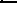 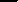 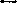 Dane osobowe będą przechowywane przez czas trwania umowy, a następnie przez okres przechowywania dokumentacji postępowania lub umowy zgodnie z właściwą kategorią archiwalną.Podanie danych osobowych jest niezbędne do prawidłowego przeprowadzenia postępowania o udzielenie zamówienia publicznego, zawarcia umów i ich dalszej realizacji. Niepodanie danych osobowych spowoduje, że nie będzie możliwe uwzględnienie złożonej oferty i zawarcie umów.W odniesieniu do danych osobowych decyzje nie będą podejmowane w sposób zautomatyzowany, stosownie do art. 22 RODO. Osobie, której dane dotyczą przysługuje:- na podstawie art, 15 RODO prawo dostępu do swoich danych osobowych, - na podstawie art. 16 RODO prawo do sprostowania swoich danych osobowych,- na podstawie art. 18 RODO prawo żądania od administratora ograniczenia przetwarzania danych osobowych z zastrzeżeniem przypadków, o których mowa w art. 18 ust. 2 RODO, -  prawo do wniesienia skargi do Prezesa Urzędu Ochrony Danych Osobowych, gdy uzna, że przetwarzanie danych osobowych narusza przepisy RODO. 9) Nie przysługuje osobie, której dane dotyczą:- w związku z art. 17 ust. 3 lit. b, d lub e RODO prawo do usunięcia danych osobowych, -  prawo do przenoszenia danych osobowych, o którym mowa w art. 20 RODO, -  na podstawie art. 21 RODO prawo sprzeciwu, wobec przetwarzania danych osobowych, gdyż podstawą prawną przetwarzania danych osobowych jest art. 6 ust. 1 lit. c RODO.10) Dane osobowe na podstawie przepisów prawa mogą zostać udostępnione  Instytucji Zarządzającej Regionalnym Programem  Operacyjnym Województwa Mazowieckiego  ( Zarządowi Województwa Mazowieckiego),nadzorującej  postępowanie o udzielenie zamówienia polegającego na organizacji  i przeprowadzeniu wyjazdu integracyjno-szkoleniowego w ramach projektu „Postaw na siebie” współfinansowanego ze środków Europejskiego Funduszu Społecznego”........................................ dnia ......................          (miejscowość)                             (data)                                                           …………………………………………(podpis i pieczątka osoby uprawnionej do występowania w imieniu wykonawcy)